                                                                                                        проект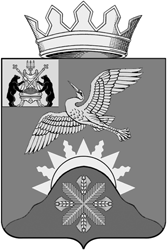 Российская ФедерацияНовгородская областьАДМИНИСТРАЦИЯ БАТЕЦКОГО МУНИЦИПАЛЬНОГО РАЙОНАпостановлениеот           №  п. Батецкий 	В целях приведения нормативной правовой базы                                                                                                                                                                                                                                                                                                                                                                                                                                                                                     в соответствии с действующим законодательством Российской Федерации  Администрация Батецкого муниципального района ПОСТАНОВЛЯЕТ:Внести изменения в Административный регламент по  предоставлению муниципальной услуги «Предоставление информации об организации общедоступного и бесплатного дошкольного, начального общего, основного общего, среднего общего образования, а также дополнительного образования в общеобразовательных организациях»:Изложить пункт 2.5. в редакции:«Предоставление муниципальной услуги осуществляется в  соответствии с:Конституцией Российской Федерации;Федеральным законом от 24 июля 1998 г. N 124-ФЗ "Об основных гарантиях прав ребенка в Российской Федерации";Федеральным законом от 6 октября 2003 г. N 131-ФЗ "Об общих принципах организации местного самоуправления в Российской Федерации";Федеральным законом от 2 мая 2006 г. N 59-ФЗ "О порядке рассмотрения обращений граждан Российской Федерации";Федеральным законом от 27 июля 2006 г. N 152-ФЗ "О персональных данных";Федеральным законом от 29 декабря 2012 г. N 273-ФЗ "Об образовании в Российской Федерации";Постановлением Правительства Российской Федерации от 8 сентября 2010 г. N 697 "О единой системе межведомственного электронного взаимодействия";Приказом Министерства образования и науки Российской Федерации от 09.11.2018 N 196 "Об утверждении Порядка организации и осуществления образовательной деятельности по дополнительным общеобразовательным программам";Приказом Министерства образования и науки Российской Федерации от 30.08.2013 N 1014 "Об утверждении Порядка организации и осуществления образовательной деятельности по основным общеобразовательным программам - образовательным программам дошкольного образования";Приказом Министерства образования и науки Российской Федерации от 28.08.2020 N 442 "Об утверждении Порядка организации и осуществления образовательной деятельности по основным общеобразовательным программам - образовательным программам начального общего, основного общего и среднего общего образования";иными нормативными правовыми актами Российской Федерации, Новгородской области и муниципального района.Изложить приложение №1 к административному регламенту в редакции:                                                                                                       «Приложение №1                                                                           к административному регламенту Общая информация о Комитете образованияАдминистрации Батецкого муниципального районаГрафик работы Комитета образованияИнформация о месте нахождения, номерах телефонов для справок, адресах электронной почты муниципальных образовательных организацийВ случае организации предоставления муниципальной услуги в МФЦ:Общая информация об отделе государственного автономного учреждения «Многофункциональный центр предоставления государственныхи муниципальных услуг Новгородской  области» в Батецком  районеГрафик работы по приему заявителей на базе МФЦОпубликовать постановление в муниципальной газете «Батецкий вестник» и разместить на официальном сайте Администрации Батецкого муниципального района в информационно-телекоммуникационной сети «Интернет».Председатель Комитета образования                          Т.В. НовиковаПри проведении первичной антикоррупционной   экспертизы представленного проекта постановления, положений, способствующих созданию условий для проявления коррупции, не выявлено.Разослать:В дело – 1 экз.В комитет образования – 1 экз.Образовательные организации – 11 экз.Прокуратура – 1 экз.ВСЕГО: 14 экз.Почтовый адрес для направления корреспонденции175000, Новгородская область, п. Батецкий, ул. Советская, 39 АФактический адрес месторасположения175000, Новгородская область, п. Батецкий, ул. Советская, 39 ААдрес электронной почты для направления корреспонденцииgkomobr@mail.ruТелефон для справок88166122111Телефоны отделов или иных структурных подразделений88166122111Официальный сайт в сети Интернет (если имеется)http://www.batetsky.ru/obrazovanie.htmlФИО и должность руководителя органаНовикова Татьяна Валерьевна – председатель Комитета образованияДень неделиЧасы работы (обеденный перерыв)Часы приема гражданПонедельник09.00 – 17.00обед с 13.00 до 14.00с 14.00 до 16.00Вторник09.00 – 17.00обед с 13.00 до 14.00с 14.00 до 16.00Среда09.00 – 17.00обед с 13.00 до 14.00с 14.00 до 16.00Четверг09.00 – 17.00обед с 13.00 до 14.00с 14.00 до 16.00Пятница09.00 – 17.00обед с 13.00 до 14.00с 14.00 до 16.00СубботавыходнойвыходнойВоскресеньевыходнойвыходной№п/пПолное наименование образовательной организации (в соответствии с Уставом)Сокращенное наименование образовательного учреждения (в соответствии с Уставом)Юридический адресКонтактные телефоны e-mail образовательного учреждения1.Муниципальное автономное общеобразовательное учреждение «Средняя школа п. Батецкий»МАОУ «Средняя школа п. Батецкий»175000 Новгородская область, п. Батецкий, ул. Первомайская д. 24 А8(81661)22395AVN22062@yandex.ruФилиал муниципального автономное общеобразовательного учреждения «Средняя школа п. Батецкий»Филиал МАОУ «Средняя школа п.Батецкий»175006Новгородская область, д. Городня, ул. Юбилейная,д. 988166128215 AVN22062@yandex.ru2.Муниципальное автономное общеобразовательное учреждение «Средняя школа д. Мойка»МАОУ «Средняя школа д. Мойка»175012 Новгородская область, д. Мойка, ул. Ветеранов, д. 688166124489eguk@mail.ru 3.Филиал Муниципального автономного общеобразовательного учреждения «Средняя школа д. Мойка»Филиал МАОУ «Средняя школа д. Мойка»175010Новгородская область, д. Вольная Горка  д. 7888166123353school7071@yandex.ru 4.Муниципальное автономное общеобразовательное учреждение «Основная школа д. Новое Овсино им. Героя Советского Союза Георгия Туруханова»МАОУ «Основная школа д. Новое Овсино»175009Новгородская область д.Новое Овсино ул. Школьная д. 488166127218 shkolaovsino@yandex.ru6.Муниципальное автономное дошкольное образовательное учреждение «Детский сад п. Батецкий»МАДОУ "Детский сад    п. Батецкий"175000 Новгородская область п. Батецкий ул. Первомайская д.2688166122393 anna_madou@mail.ru7.Филиал Муниципального автономногодошкольного образовательного учреждения «Детский сад п. Батецкий» МАДОУ "Детский сад    п. Батецкий"175006 Новгородская область д. Городня ул. Юбилейная д.2388166128252anna_madou@mail.ru8.Муниципальное автономное дошкольное образовательное учреждение «Детский сад д. Новое Овсино»МАДОУ «Детский сад д. Н. Овсино»175009Новгородская область д. Новое Овсино ул. Совхозная  д. 888166127217 madou_ovsino@mail.ru9.Муниципальное авто-номное дошкольное образовательное учреждение «Детский сад д. Мойка»МАДОУ «Детский сад    д. Мойка»175012 Новгородская область д. Мойка ул. Зеленая д. 3788166124479 lhromenko@mail.ru10.Филиал Муниципального автономного дошкольного образовательного учреждения «Детский сад д. Мойка»МАДОУ «Детский сад    д. Мойка»175010Новгородская область д. Вольная Горка д. 8288166123313 V.gorka@mail.ru11.Муниципальное авто-номное учреждение дополнительного образования «Центр дополнительного образования п. Батецкий»МАУДО «ЦДО»175000 Новгородская область п. Батецкий ул. Первомайская д. 2488166122075dczentr@mail.ruПочтовый адрес для направления корреспонденции175000, Новгородская область, п. Батецкий, ул. Советская, д. 37 АФактический адрес месторасположения175000, Новгородская область, п. Батецкий, ул. Советская, д. 37 ААдрес электронной почты для направления корреспонденцииmfc-bat@mail.ruТелефон для справок89210202795Телефон-автоинформатор-Официальный сайт в сети Интернет http://mfc53.novreg.ru.Дни неделиЧасы работыПонедельник8.30 – 14.30Вторник8.30 – 17.30Среда8.30 – 17.30Четверг8.30 – 17.30Пятница8.30 – 17.30Суббота09.00 – 15.00ВоскресеньевыходнойПроект внесен и завизирован:   Т.В. Новиковапредседатель комитета образования  Согласовано:   В.Т. Волосач начальник   юридического отдела   В.Ю. Полушкин заместитель Главы администрациимуниципального района 